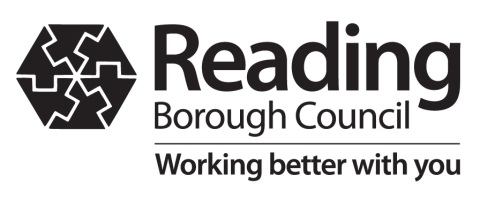 DISCRETIONARY PAYMENT APPLICATION FORMDiscretionary Housing and Council Tax Support Payments are paid from a cash limited fund and is not a long term solution, it is to help those who need extra help in paying on going rent and/or Council Tax/arrears and/or to assist in the prevention of homelessness.You must be getting Housing Benefit and/or Council Tax Support to receive a Discretionary Payment.Do you need help with your: (tick which apply) Rent	 Deposit	 Rent in advance		 Removal costs	 Council Tax How long do you expect you will need this help for? Less than 13 weeks	 13 weeks		 26 weeks		 One off payment Who do you rent from?  Housing Association	 Reading Borough Council	 Private LandlordReason for your application for assistance: (please tick) Under occupation reduction of housing benefit Benefit Cap  Local Housing Allowance  Personal circumstance Part 1 – About You Part 1 – About You Your full name:Date of birth:Address:Post codeAddress:Post codePhone number:Email:National Insurance number:National Insurance number:Housing Benefit Claim Ref:Housing Benefit Claim Ref:Part 2 – About Your Housing Please skip this section if only applying for help with Council TaxPart 2 – About Your Housing Please skip this section if only applying for help with Council TaxPart 2 – About Your Housing Please skip this section if only applying for help with Council TaxHow much is your rent, and when is it due?How much deposit did you pay? Do you have rent arrears? If so, how much do you owe?Have you asked the landlord if they will reduce the rent? If yes, please give details of the reply.Have you looked for cheaper alternative accommodation? If so, how long have you been looking?  How long do you think it will take to find alternative accommodation? Have any adaptations been made to your current home? If yes, please give details.Are you registered on the Council’s housing waiting list?    YesNoAre you registered with HomeSwapper?  YesNoHave you been in contact with the Council’s Housing Department? If yes, who has been assisting you?Do you have any savings/capital, for example bank/building society/ISA?Part 3 – About Your Household Who lives in the property with you? please provide their name and relationship to youDo you or any members of your household have any health problems or disabilities? If yes, please give detailsAre you being supported by anyone? If so please supply their name, address and organisation they work for (if applicable)Part 4 – About Your Income & Outgoings Part 4 – About Your Income & Outgoings Part 4 – About Your Income & Outgoings Part 4 – About Your Income & Outgoings Part 4 – About Your Income & Outgoings Part 4 – About Your Income & Outgoings Household income per week (please convert to weekly amounts)Household income per week (please convert to weekly amounts)Household income per week (please convert to weekly amounts)Household income per week (please convert to weekly amounts)Household income per week (please convert to weekly amounts)Household income per week (please convert to weekly amounts)Total wages/salary (take home pay)Total wages/salary (take home pay)Total wages/salary (take home pay)£Per weekPer weekIncome Support Income Support Income Support £Per weekPer weekEmployment & Support Allowance Employment & Support Allowance Employment & Support Allowance £Per weekPer weekJob Seekers Allowance Job Seekers Allowance Job Seekers Allowance £Per weekPer weekChild BenefitChild BenefitChild Benefit£Per weekPer weekWorking Tax CreditWorking Tax CreditWorking Tax Credit£Per weekPer weekChild Tax Credit Child Tax Credit Child Tax Credit £Per weekPer weekDisability Living Allowance/Personal Independence Payment Mobility Disability Living Allowance/Personal Independence Payment Mobility Disability Living Allowance/Personal Independence Payment Mobility £Per weekPer weekDisability Living Allowance/Personal Independence Payment Care Disability Living Allowance/Personal Independence Payment Care Disability Living Allowance/Personal Independence Payment Care £Per weekPer weekState Pension State Pension State Pension £Per weekPer weekOccupational Pension/sOccupational Pension/sOccupational Pension/s£Per weekPer weekContributions from other adults in the household Contributions from other adults in the household Contributions from other adults in the household £Per weekPer weekOther income (please state)Other income (please state)Other income (please state)£Per weekPer weekPriority expenditure per week (please convert to weekly amounts)Priority expenditure per week (please convert to weekly amounts)Priority expenditure per week (please convert to weekly amounts)Priority expenditure per week (please convert to weekly amounts)Priority expenditure per week (please convert to weekly amounts)Rent shortfall£££Per weekCouncil Tax £££Per weekTV Licence £££Per weekGas£££Per weekElectric £££Per weekWater£££Per weekChildcare £££Per weekFood & Housekeeping £££Per weekClothing £££Per weekPhone & Internet per week (please convert to weekly amounts)Phone & Internet per week (please convert to weekly amounts)Phone & Internet per week (please convert to weekly amounts)Mobile phone/s£Per weekLandline phone  £Per weekInternet £Per weekTravel  per week Travel  per week Travel  per week Public transport£Per weekCar - Insurance £Per weekCar – Road tax £Per weekCar – Fuel£Per weekTaxiOther living expenses (please state) per week Please include any extra expenditure in relation to health/disabilities (please convert to weekly amounts)Other living expenses (please state) per week Please include any extra expenditure in relation to health/disabilities (please convert to weekly amounts)Other living expenses (please state) per week Please include any extra expenditure in relation to health/disabilities (please convert to weekly amounts)£Per week£Per week£Per week£Per week£Per week£Per week£Per week£Per week£Per weekCredit, loan and debts (please state) Amount Per week Outstanding Bank  overdraft £Per weekCredit card £Per weekCredit card £Per weekCatalogue £Per weekCatalogue£Per weekStore card£Per weekPersonal loan £Per weekOther, please state£Per weekWhy do you need extra help towards your rent and/or Council Tax? Please give as much information as possible and attach a separate sheet if you need more space.Why do you need extra help towards your rent and/or Council Tax? Please give as much information as possible and attach a separate sheet if you need more space.If you had conditionality attached to a previous Discretionary Housing Payment, please provide as much information as possible to show how you have met the conditions?   Attach a separate sheet if you need more space.If you had conditionality attached to a previous Discretionary Housing Payment, please provide as much information as possible to show how you have met the conditions?   Attach a separate sheet if you need more space.Declaration Declaration Declaration I declare that the information I have given on this form is correct and complete.I understand that the information I have given on this form will be used to calculate Discretionary Housing Payment. I will also be liable to repay any overpayments that occur, should any of the information I have given on this form prove to be false or incorrect.I understand that if I give information that is false or incorrect I may be prosecuted.I understand that this information in this form may be shared with other Council departments. I understand that I must tell the Entitlement & Assessment or Customer Service Teams about any changed that might affect my entitlement to Housing Benefit, Council Tax Support, Discretionary Housing Payment or Discretionary Council Tax Payment.I understand that I will not get a Discretionary Housing Payment or Discretionary Council Tax payment if there is no budget left.I declare that the information I have given on this form is correct and complete.I understand that the information I have given on this form will be used to calculate Discretionary Housing Payment. I will also be liable to repay any overpayments that occur, should any of the information I have given on this form prove to be false or incorrect.I understand that if I give information that is false or incorrect I may be prosecuted.I understand that this information in this form may be shared with other Council departments. I understand that I must tell the Entitlement & Assessment or Customer Service Teams about any changed that might affect my entitlement to Housing Benefit, Council Tax Support, Discretionary Housing Payment or Discretionary Council Tax Payment.I understand that I will not get a Discretionary Housing Payment or Discretionary Council Tax payment if there is no budget left.I declare that the information I have given on this form is correct and complete.I understand that the information I have given on this form will be used to calculate Discretionary Housing Payment. I will also be liable to repay any overpayments that occur, should any of the information I have given on this form prove to be false or incorrect.I understand that if I give information that is false or incorrect I may be prosecuted.I understand that this information in this form may be shared with other Council departments. I understand that I must tell the Entitlement & Assessment or Customer Service Teams about any changed that might affect my entitlement to Housing Benefit, Council Tax Support, Discretionary Housing Payment or Discretionary Council Tax Payment.I understand that I will not get a Discretionary Housing Payment or Discretionary Council Tax payment if there is no budget left.Signed by:Date signed:If you have not completed this form, the person who filled it in on your behalf must complete this section. If you have not completed this form, the person who filled it in on your behalf must complete this section. If you have not completed this form, the person who filled it in on your behalf must complete this section. I have filled in this form on behalf of:They cannot fill in this form because:My name is:Relationship to the person applying I have read each question and recorded the answers given. As far as I know they are true and complete.Your signature:Date signed:Please return the completed application form to the Entitlement & Assessment Team or Customer Service Team as soon as possibleUpon receipt of the completed form we will advise you of our decision within 14 daysPlease return the completed application form to the Entitlement & Assessment Team or Customer Service Team as soon as possibleUpon receipt of the completed form we will advise you of our decision within 14 daysPlease return the completed application form to the Entitlement & Assessment Team or Customer Service Team as soon as possibleUpon receipt of the completed form we will advise you of our decision within 14 days